R O M Â N I AMINISTERUL APĂRĂRII NAŢIONALE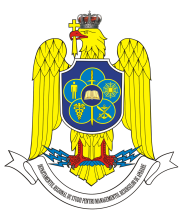 Departamentul Regional de Studii pentru Managementul Resurselor de Apărare…………2023Nr. 	- Braşov -NECLASIFICATExemplar unicDIRECTORULUI DEPARTAMENTULUI REGIONAL DE STUDII PENTRU MANAGEMENTUL RESURSELOR DE APĂRARESubsemnatul /subsemnata ...................................................................................... , posesor/posesoare al/a C.I. seria............. nr. ............................ , eliberată de ................................., valabilă până la data de ............................................, cudomiciliul în localitatea ...................................................., str. ........................................................................................, nr.............., bl. ............, sc. ...... ,ap. ......, jud. ............................, tel. mobil/fix…………………..……..................................., e-mail .........................................................................................................  absolvent/ă a .....................................................................................................................................................................................................................................................................................................................................................................................................................................................,solicit înscrierea la concursul de admitere pentru programul de studii universitare de master „Managementul resurselor organizaţiei” organizat de Departamentul  Regional  de  Studii  pentru  Managementul  Resurselor  de  Apărare (DRESMARA) – Brașov, forma de desfășurare „CU FRECVENȚĂ”, pe locuri „cu taxă de studii”, cu durata de 2 ani, sesiunea iulie 2023.Anexez la cererea de înscriere următoarele documente necesare pentru luarea în evidenţă:diploma de licenţă (original şi copie)        și suplimentul la diplomă (foaia matricolă, după caz) (original şi copie)     ;candidaţii care au promovat examenul de licenţă în sesiunea corespunzătoare anului universitar 2022 / 2023 pot prezenta la înscriere în locul diplomei de licenţă, adeverinţa eliberată de instituţia de învăţământ – în original,  în care se menţionează media generală, mediile obţinute în anii de studiu, termenul de valabilitate şi faptul că nu a fost eliberată diploma;certificatul  de naştere (original şi copie)       sau alte acte oficiale de stat (certificat de căsătorie, de înfiere, de schimbare a numelui, hotărâre judecătorească, după caz) (original şi copie)     ; diploma de bacalaureat (original şi copie)     ; cartea de identitate (original şi copie)     ;scrisoarea de intenţie      ;Curriculum Vitae Europass, în limba română      ;adeverință medicală din care rezultă că sunt apt pentru a urma programul de studii     ;formular tip completat „Formular cu datele care se solicită candidaților la admitere”      ;dovada achitării taxei de înscriere la consursul de admitere (copie de pe chitanţa eliberată de casierie)     ;formular pentru acordul prelucrării datelor cu caracter personal     ; eseul pentru admitere     ;dosar plic     .Clauze:În cazul în care DRESMARA, din motive independente de voinţa sa, decide  reprogramarea  admiterii, solicitantul va  fi anunţat despre această schimbare;În  cazul   în   care,   din  motive  obiective, se decide  nedesfășurarea admiterii  şi implicit a  studiilor  universitare de master, DRESMARA va  anunţa candidaţii înscrişi pentru concursul de  admitere şi se obligă să restituie taxa de înscriere în termen de 10 zile de la efectuarea anunţului;Nu  se restituie taxa de înscriere pentru neprezentare la admitere,  indiferent de motive - independente sau nu devoinţa solicitantului.*Notă: Până la semnarea Contractului de şcolarizare, cererea de înscriere are valoare contractuală, reprezentând acordul părţilor, DRESMARA respectiv solicitant, de furnizare / primire servicii de instruire / formare..................................	....................................................(data completării)	(semnătura solicitantului)